АДМИНИСТРАЦИЯНОВОДУГИНСКОГО СЕЛЬСКОГО ПОСЕЛЕНИЯ НОВОДУГИНСКОГО РАЙОНА СМОЛЕНСКОЙ ОБЛАСТИП О С Т А Н О В Л Е Н И Е от 22 марта 2024  № 18 В соответствии с  Федеральным  законом от 18.11.1994 года № 69-ФЗ «О пожарной безопасности», Постановлением Правительства РФ от 16 сентября . № 1479 «Об утверждении Правил противопожарного режима в Российской Федерации», руководствуясь Уставом Новодугинского сельского поселения Новодугинского района Смоленской областиАдминистрация Новодугинского сельского поселения Новодугинского района Смоленской области п о с т а н о в л я е т:      1. Утвердить порядок подготовки населенных пунктов к пожароопасному сезону и привлечения населения (работников организаций) для тушения ландшафтных пожаров на территории Новодугинского сельского поселения Новодугинского района Смоленской области в весенне-летний пожароопасный период 2024 года                                                                                                                                   согласно Приложения № 1, № 2.     2. Настоящее постановление подлежит размещению на сайте Администрации муниципального образования «Новодугинский район» Смоленской области в сети Интернет.     3. Контроль за исполнением настоящего постановления оставляю за собой.Глава муниципального образования Новодугинское сельское поселениеНоводугинского района Смоленской области                                       А.С. Анискин			          Приложение № 1 к постановлению Администрации Новодугинского сельского поселенияНоводугинского района Смоленской области от 22.03.2024 № 18Порядок
 подготовки населенных пунктов к пожароопасному сезону и привлечения населения (работников организаций) для тушения  ландшафтных пожаров на территории Новодугинского сельского поселения Новодугинского района Смоленской области в весенне-летний пожароопасный период 2024 года       1.Общие положения.     1.1. Настоящий порядок разработан в целях организации работы по обеспечению первичных мер пожарной безопасности в границах населенных пунктов Новодугинского сельского поселения Новодугинского района Смоленской области, предупреждения возникновения угрозы населенным пунктам от ландшафтных пожаров на территории сельского поселения в период пожароопасного сезона.      1.2. Пожарная безопасность – состояние защищенности личности, имущества, общества и государства от пожаров;Меры пожарной безопасности – действия по обеспечению пожарной безопасности, в том числе по выполнению требований пожарной безопасности;Первичные меры пожарной безопасности - реализация принятых в установленном порядке норм и правил по предотвращению пожаров, спасению людей и имущества от пожаров.     1.3. К первичным мерам пожарной безопасности в границах населенных пунктов относятся:- создание условий для организации добровольной пожарной охраны, а также для участия граждан в обеспечении первичных мер пожарной безопасности в других формах;- создание в целях пожаротушения условий для забора в любое время года воды из источников наружного водоснабжения, расположенных в населенных пунктах и на прилегающих к ним территориях;- оснащение территорий общего пользования первичными средствами тушения пожара и противопожарным инвентарём;- организация и принятие мер по оповещению населения и подразделений государственной противопожарной службы о пожаре;- принятие мер по локализации пожара и спасению людей и имущества до прибытия подразделений государственной противопожарной службы;- включение мероприятий по обеспечению пожарной безопасности в планы, схемы и программы развития территорий муниципального образования;- оказание содействия органам государственной власти в информировании населения о мерах пожарной безопасности, в том числе посредством организации и проведения собраний населения;- установление особого противопожарного режима в случае повышения пожарной опасности;- организации – правового, финансового, материально- технического обеспечения первичных мер пожарной безопасности в границах населенных пунктов Новодугинского сельского поселения Новодугинского района Смоленской области.
                         2. Порядок подготовки:       2.1. До наступления пожароопасного периода осуществить реализацию комплекса мероприятий по подготовке населенных пунктов Новодугинского сельского поселения Новодугинского района Смоленской области, подверженного угрозе ландшафтных пожаров; к весеннее - летнему пожароопасному периоду а именно:- проверить  территории населенного пункта от горючих отходов мусора тары опавших листьев сухой травы и т.д.- проверить телефонную связь для сообщения о пожаре.- проверить источники наружного противопожарного водоснабжения по реализации технических и организационных мер обеспечивающих их своевременное обнаружение в любое время суток, подъезд к ним для забора воды пожарной техникой в любое время года, а также достаточность предусмотренного для целей пожаротушения запаса воды.- проверить наличие и состояние подъездной автомобильной дороги к населенному пункту, обеспеченность подъездов к зданиям и сооружения на территории населенного пункта.- проверить наличие мероприятий по обеспечению пожарной безопасности в планах программах развитее территории населенного пункта.- на основании акта о проведении обследования населенных пунктов  подготовить паспорта населенных пунктов поселения.         2.2. Проведение разъяснительной работы с населением по вопросам соблюдения правил пожарной безопасности на территории населенного пункта и в лесах, а также обеспечить регулярное информирование населения о складывающейся пожароопасной обстановке и действиях в случае ЧС, в том числе:- не допускать случаев отжига сухой травы, мусора на территориях;- произвести уборку мусора, горючих материалов;- разместить информационные стенды по предупреждению пожаров и действиям в случае возникновения ЧС в местах массового пребывания людей.     2.3. Ежеквартально - проведение проверки готовности телефонной связи в населенных пунктах  для сообщения о пожаре.     2.4. Администрации Новодугинского сельского поселения Новодугинского района Смоленской области в случае угрозы возникновения ЧС (угроза лесного пожара, засушливый период и т.п.) быть готовым к введению особого противопожарного режима на территории поселения.     Для чего необходимо:- ежедневно осуществлять мониторинг складывающейся обстановки;- осуществлять взаимодействие со службой ЕДДС  муниципального образования «Новодугинский район».     2.5. Определить, что при поступлении сигнала о ЧС на территории Новодугинского сельского поселения Новодугинского района Смоленской области или в непосредственной близости от сельского поселения  задействуются все имеющиеся средства связи. Информация о возникновении ЧС передается дежурным службы ЕДДС  муниципального образования «Новодугинский район», должностным лицам Администрации сельского поселения, принимающих участие в ликвидации ЧС.Приложение № 2 к постановлению Администрации Новодугинского сельского поселенияНоводугинского района Смоленской области от 22.03.2024 № 18Оповещение должностных лиц и граждан, принимающих участие в ликвидации ЧСО порядке подготовки населенных пунктов к пожароопасному сезону и привлечения населения (работников организаций) для тушения ландшафтных пожаров на территории Новодугинского сельского поселения Новодугинского района Смоленской области в весенне-летний пожароопасный период 2024 года   ДолжностьоповещаемогоФамилия, имяотчествоДомашний адресНомерателефоновДолжностные лица администрацииДолжностные лица администрацииДолжностные лица администрацииДолжностные лица администрацииГлава муниципального образованияАнискин Александр Сергеевичс. Новодугино, ул.Моисеенко д.52Б89190417279ИнспекторЛисикова Татьяна АнатольевнаС. Новодугино, ул.Энергетиков, д.599303006795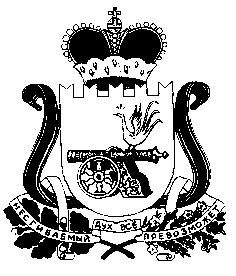 